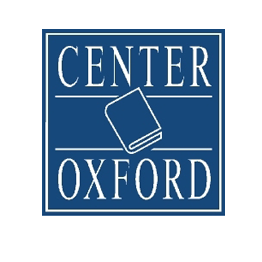 Predlog letne učne pripraveza pouk tujega jezika angleščinepo učbeniškem kompletuPROJECT EXPLORE 2 Mladinska knjiga, Center Oxford, 2019Učbeniški komplet Project Explore 2 vsebuje:učbenik,delovni zvezek s kodo za dostop do spletnih vsebin (Online Practice) in zgoščenko z zvočnimi posnetki,zgoščenke z zvočnimi posnetkipriročnik za učitelje z DVD-ROM-om z dodatnimi gradivi, Classroom Presentation Tool – interaktivni učbenik in delovni zvezek z zvočnimi in video posnetki, rešitvami,Teacher's Resource Centre – vsa gradiva na enem mestu, vključno s posnetki, rešitvami, gradivi za fotokopiranje, testi, besediščem in dostopom do spletnih vsebin Online Practice in nadzorom le-teh.Avtorja: Sylvia Wheeldon, Paul ShiptonZaložba: Oxford University Press (OUP)Leto izdaje: 2019Učbenik Project Explore 2 je razdeljen na uvodno enoto in 6 učnih enot :INTRODUCTION (str. 4-7)* Beseda učenec je v letni pripravi rabljena generično in se nanaša na učence in učenke.  UNIT 1 – ME AND MY LIFE (str. 8-19)UNIT 2 – SURVIVAL! (str. 20-33)UNIT 3 – FOOD AND HEALTH (str. 34-45)UNIT 4 – HIGH-TECH (str. 46-59)UNIT 5 – CITY AND COUNTRY (str. 60-71)UNIT 6 – WHAT'S THE MATTER? (str. 72-83)Učna enotaNaslov učne enoteINTRODUCTIONUNIT 1ME AND MY LIFEUNIT 2SURVIVAL!UNIT 3FOOD AND HEALTHUNIT 4HIGH-TECHUNIT 5CITY AND COUNTRYUNIT 6WHAT'S THE MATTER?TEMACILJI IN DEJAVNOSTICILJI IN DEJAVNOSTICILJI IN DEJAVNOSTITEMAJEZIKOVNA ZNANJAJEZIKOVNA ZNANJAKOMUNIKACIJSKE SPRETNOSTIUčenec* zna …TEMABESEDIŠČESLOVNICAKOMUNIKACIJSKE SPRETNOSTIUčenec* zna …1A Moving house- množina- have got- like/don't like/hate +ing- razumeti kratke poslušane dialoge- razumeti bistvo prebranega/poslušanega dialoga- poiskati informacije v prebranem/poslušanem besedilu in jih uporabiti za odgovore na vprašanja- preveriti predvidene odgovore s poslušanjem ali branjem besedila - poslušati informacije in jih uporabiti za odgovore na vprašanja - določiti ali so dane trditve o prebranem/ poslušanem besedilu pravilne ali napačne- s pravilno izgovorjavo ponoviti poslušane besede, besedne zveze in dialoge- dopolniti povedi z manjkajočimi besedami- napisati vprašanja o osebnih podatkih- dopolniti razpredelnico z manjkajočimi zaimki- poslušati in dopolniti manjkajoče podatke- tvoriti vprašanja ob danih iztočnicah- spraševati in odgovarjati o dejavnostih, osebnih podatkih in sposobnostih/zmožnostih1B Neighbours - datumi, meseci- naklonski glagol can/can't- osebni/predmetni/svojilni zaimki- razumeti kratke poslušane dialoge- razumeti bistvo prebranega/poslušanega dialoga- poiskati informacije v prebranem/poslušanem besedilu in jih uporabiti za odgovore na vprašanja- preveriti predvidene odgovore s poslušanjem ali branjem besedila - poslušati informacije in jih uporabiti za odgovore na vprašanja - določiti ali so dane trditve o prebranem/ poslušanem besedilu pravilne ali napačne- s pravilno izgovorjavo ponoviti poslušane besede, besedne zveze in dialoge- dopolniti povedi z manjkajočimi besedami- napisati vprašanja o osebnih podatkih- dopolniti razpredelnico z manjkajočimi zaimki- poslušati in dopolniti manjkajoče podatke- tvoriti vprašanja ob danih iztočnicah- spraševati in odgovarjati o dejavnostih, osebnih podatkih in sposobnostih/zmožnostihTEMACILJI IN DEJAVNOSTICILJI IN DEJAVNOSTICILJI IN DEJAVNOSTITEMAJEZIKOVNA ZNANJAJEZIKOVNA ZNANJAKOMUNIKACIJSKE SPRETNOSTIUčenec* zna …TEMABESEDIŠČESLOVNICAKOMUNIKACIJSKE SPRETNOSTIUčenec* zna …1A New friends- opis ljudi- Present simple (splošni sedanjik) + prislovi pogostosti- preveriti predvidene odgovore s poslušanjem besedila - poslušati informacije in jih uporabiti za odgovore na vprašanja - poslušati in razumeti opis znane osebe ali sošolca- razumeti bistvo prebranega/poslušanega dialoga - razumeti razliko med splošnim in opisnim sedanjikom- določiti ali so dane trditve o prebranem/ poslušanem besedilu pravilne ali napačne- s pravilno izgovorjavo ponoviti poslušane besede - dopolniti povedi z manjkajočimi besedami, razpredelnico s prislovi pogostosti/pravilnimi oblikami besed- napisati opis znane osebe ali sošolca- povezati šolske predmete z opisi le-teh- napisati povedi o tem, kaj ljudje počnejo v trenutku govorjenja- napisati dialog o spraševanju po dovoljenju- razpravljati o najboljših straneh šole- spraševati in odgovarjati o šolskem urniku, o tem, kaj ljudje počnejo v trenutku govorjenja, o sošolčevem besedilu1B New school- šola in šolski predmeti- Present continuous (opisni sedanjik)- preveriti predvidene odgovore s poslušanjem besedila - poslušati informacije in jih uporabiti za odgovore na vprašanja - poslušati in razumeti opis znane osebe ali sošolca- razumeti bistvo prebranega/poslušanega dialoga - razumeti razliko med splošnim in opisnim sedanjikom- določiti ali so dane trditve o prebranem/ poslušanem besedilu pravilne ali napačne- s pravilno izgovorjavo ponoviti poslušane besede - dopolniti povedi z manjkajočimi besedami, razpredelnico s prislovi pogostosti/pravilnimi oblikami besed- napisati opis znane osebe ali sošolca- povezati šolske predmete z opisi le-teh- napisati povedi o tem, kaj ljudje počnejo v trenutku govorjenja- napisati dialog o spraševanju po dovoljenju- razpravljati o najboljših straneh šole- spraševati in odgovarjati o šolskem urniku, o tem, kaj ljudje počnejo v trenutku govorjenja, o sošolčevem besedilu1C New home- Present simple and continuous (splošni in opisni sedanjik), glagoli, ki označujejo stanja- preveriti predvidene odgovore s poslušanjem besedila - poslušati informacije in jih uporabiti za odgovore na vprašanja - poslušati in razumeti opis znane osebe ali sošolca- razumeti bistvo prebranega/poslušanega dialoga - razumeti razliko med splošnim in opisnim sedanjikom- določiti ali so dane trditve o prebranem/ poslušanem besedilu pravilne ali napačne- s pravilno izgovorjavo ponoviti poslušane besede - dopolniti povedi z manjkajočimi besedami, razpredelnico s prislovi pogostosti/pravilnimi oblikami besed- napisati opis znane osebe ali sošolca- povezati šolske predmete z opisi le-teh- napisati povedi o tem, kaj ljudje počnejo v trenutku govorjenja- napisati dialog o spraševanju po dovoljenju- razpravljati o najboljših straneh šole- spraševati in odgovarjati o šolskem urniku, o tem, kaj ljudje počnejo v trenutku govorjenja, o sošolčevem besedilu1D Getting on- "Vsakodnevna angleščina": spraševanje po izražanje dovoljenj- preveriti predvidene odgovore s poslušanjem besedila - poslušati informacije in jih uporabiti za odgovore na vprašanja - poslušati in razumeti opis znane osebe ali sošolca- razumeti bistvo prebranega/poslušanega dialoga - razumeti razliko med splošnim in opisnim sedanjikom- določiti ali so dane trditve o prebranem/ poslušanem besedilu pravilne ali napačne- s pravilno izgovorjavo ponoviti poslušane besede - dopolniti povedi z manjkajočimi besedami, razpredelnico s prislovi pogostosti/pravilnimi oblikami besed- napisati opis znane osebe ali sošolca- povezati šolske predmete z opisi le-teh- napisati povedi o tem, kaj ljudje počnejo v trenutku govorjenja- napisati dialog o spraševanju po dovoljenju- razpravljati o najboljših straneh šole- spraševati in odgovarjati o šolskem urniku, o tem, kaj ljudje počnejo v trenutku govorjenja, o sošolčevem besediluRevisionponovitveni sklop prve učne enoteponovitveni sklop prve učne enote- preveriti predvidene odgovore s poslušanjem besedila - poslušati informacije in jih uporabiti za odgovore na vprašanja - poslušati in razumeti opis znane osebe ali sošolca- razumeti bistvo prebranega/poslušanega dialoga - razumeti razliko med splošnim in opisnim sedanjikom- določiti ali so dane trditve o prebranem/ poslušanem besedilu pravilne ali napačne- s pravilno izgovorjavo ponoviti poslušane besede - dopolniti povedi z manjkajočimi besedami, razpredelnico s prislovi pogostosti/pravilnimi oblikami besed- napisati opis znane osebe ali sošolca- povezati šolske predmete z opisi le-teh- napisati povedi o tem, kaj ljudje počnejo v trenutku govorjenja- napisati dialog o spraševanju po dovoljenju- razpravljati o najboljših straneh šole- spraševati in odgovarjati o šolskem urniku, o tem, kaj ljudje počnejo v trenutku govorjenja, o sošolčevem besediluMy projectprojektno delo: My life in picturesprojektno delo: My life in pictures- preveriti predvidene odgovore s poslušanjem besedila - poslušati informacije in jih uporabiti za odgovore na vprašanja - poslušati in razumeti opis znane osebe ali sošolca- razumeti bistvo prebranega/poslušanega dialoga - razumeti razliko med splošnim in opisnim sedanjikom- določiti ali so dane trditve o prebranem/ poslušanem besedilu pravilne ali napačne- s pravilno izgovorjavo ponoviti poslušane besede - dopolniti povedi z manjkajočimi besedami, razpredelnico s prislovi pogostosti/pravilnimi oblikami besed- napisati opis znane osebe ali sošolca- povezati šolske predmete z opisi le-teh- napisati povedi o tem, kaj ljudje počnejo v trenutku govorjenja- napisati dialog o spraševanju po dovoljenju- razpravljati o najboljših straneh šole- spraševati in odgovarjati o šolskem urniku, o tem, kaj ljudje počnejo v trenutku govorjenja, o sošolčevem besediluCulturemedkulturna komponenta: Famous homesmedkulturna komponenta: Famous homes- preveriti predvidene odgovore s poslušanjem besedila - poslušati informacije in jih uporabiti za odgovore na vprašanja - poslušati in razumeti opis znane osebe ali sošolca- razumeti bistvo prebranega/poslušanega dialoga - razumeti razliko med splošnim in opisnim sedanjikom- določiti ali so dane trditve o prebranem/ poslušanem besedilu pravilne ali napačne- s pravilno izgovorjavo ponoviti poslušane besede - dopolniti povedi z manjkajočimi besedami, razpredelnico s prislovi pogostosti/pravilnimi oblikami besed- napisati opis znane osebe ali sošolca- povezati šolske predmete z opisi le-teh- napisati povedi o tem, kaj ljudje počnejo v trenutku govorjenja- napisati dialog o spraševanju po dovoljenju- razpravljati o najboljših straneh šole- spraševati in odgovarjati o šolskem urniku, o tem, kaj ljudje počnejo v trenutku govorjenja, o sošolčevem besediluLearn through EnglishAvtoportreti (Artists' self-portraits) – povezava z likovno umetnostjoAvtoportreti (Artists' self-portraits) – povezava z likovno umetnostjo- preveriti predvidene odgovore s poslušanjem besedila - poslušati informacije in jih uporabiti za odgovore na vprašanja - poslušati in razumeti opis znane osebe ali sošolca- razumeti bistvo prebranega/poslušanega dialoga - razumeti razliko med splošnim in opisnim sedanjikom- določiti ali so dane trditve o prebranem/ poslušanem besedilu pravilne ali napačne- s pravilno izgovorjavo ponoviti poslušane besede - dopolniti povedi z manjkajočimi besedami, razpredelnico s prislovi pogostosti/pravilnimi oblikami besed- napisati opis znane osebe ali sošolca- povezati šolske predmete z opisi le-teh- napisati povedi o tem, kaj ljudje počnejo v trenutku govorjenja- napisati dialog o spraševanju po dovoljenju- razpravljati o najboljših straneh šole- spraševati in odgovarjati o šolskem urniku, o tem, kaj ljudje počnejo v trenutku govorjenja, o sošolčevem besediluTEMACILJI IN DEJAVNOSTICILJI IN DEJAVNOSTICILJI IN DEJAVNOSTITEMAJEZIKOVNA ZNANJAJEZIKOVNA ZNANJAKOMUNIKACIJSKE SPRETNOSTIUčenec* zna …TEMABESEDIŠČESLOVNICAKOMUNIKACIJSKE SPRETNOSTIUčenec* zna …2A What's the weather like?- vreme- Past simple (splošni preteklik) – pravilni glagoli- there was/were- časovni predlogi- preveriti predvidene odgovore s poslušanjem besedila - poslušati informacije in jih uporabiti za odgovore na vprašanja - razumeti bistvo prebranega/poslušanega besedila - prebrati besedilo in ga dopolniti z manjkajočimi povedmi- določiti ali so dane trditve o prebranem/ poslušanem besedilu pravilne ali napačne- dopolniti povedi z manjkajočimi besedami- tvoriti vprašanja ob danih iztočnicah- s pravilno izgovorjavo ponoviti poslušane besede in besedne zveze- dopolniti razpredelnico z ustreznimi podatki iz poslušanega besedila- napisati časopisno novico- spraševati in odgovarjati o počitnicah in potovanjih in o preteklem koncu tedna- razpravljati o tem, kako preživeti naravno nesrečo in katero državo si želi obiskati2B The lost tribe - Past simple (splošni preteklik) – glagol biti, nepravilni glagoli, vprašalna in nikalna oblika- preveriti predvidene odgovore s poslušanjem besedila - poslušati informacije in jih uporabiti za odgovore na vprašanja - razumeti bistvo prebranega/poslušanega besedila - prebrati besedilo in ga dopolniti z manjkajočimi povedmi- določiti ali so dane trditve o prebranem/ poslušanem besedilu pravilne ali napačne- dopolniti povedi z manjkajočimi besedami- tvoriti vprašanja ob danih iztočnicah- s pravilno izgovorjavo ponoviti poslušane besede in besedne zveze- dopolniti razpredelnico z ustreznimi podatki iz poslušanega besedila- napisati časopisno novico- spraševati in odgovarjati o počitnicah in potovanjih in o preteklem koncu tedna- razpravljati o tem, kako preživeti naravno nesrečo in katero državo si želi obiskati2C Young survivors- ekstremni vremenski pogoji in naravne nesreče- vprašalnice, časovni prislovi- preveriti predvidene odgovore s poslušanjem besedila - poslušati informacije in jih uporabiti za odgovore na vprašanja - razumeti bistvo prebranega/poslušanega besedila - prebrati besedilo in ga dopolniti z manjkajočimi povedmi- določiti ali so dane trditve o prebranem/ poslušanem besedilu pravilne ali napačne- dopolniti povedi z manjkajočimi besedami- tvoriti vprašanja ob danih iztočnicah- s pravilno izgovorjavo ponoviti poslušane besede in besedne zveze- dopolniti razpredelnico z ustreznimi podatki iz poslušanega besedila- napisati časopisno novico- spraševati in odgovarjati o počitnicah in potovanjih in o preteklem koncu tedna- razpravljati o tem, kako preživeti naravno nesrečo in katero državo si želi obiskati2D It all went wrong!- "Vsakodnevna angleščina": izražanje sočutja in obžalovanja- preveriti predvidene odgovore s poslušanjem besedila - poslušati informacije in jih uporabiti za odgovore na vprašanja - razumeti bistvo prebranega/poslušanega besedila - prebrati besedilo in ga dopolniti z manjkajočimi povedmi- določiti ali so dane trditve o prebranem/ poslušanem besedilu pravilne ali napačne- dopolniti povedi z manjkajočimi besedami- tvoriti vprašanja ob danih iztočnicah- s pravilno izgovorjavo ponoviti poslušane besede in besedne zveze- dopolniti razpredelnico z ustreznimi podatki iz poslušanega besedila- napisati časopisno novico- spraševati in odgovarjati o počitnicah in potovanjih in o preteklem koncu tedna- razpravljati o tem, kako preživeti naravno nesrečo in katero državo si želi obiskatiRevisionponovitveni sklop druge učne enoteponovitveni sklop druge učne enote- preveriti predvidene odgovore s poslušanjem besedila - poslušati informacije in jih uporabiti za odgovore na vprašanja - razumeti bistvo prebranega/poslušanega besedila - prebrati besedilo in ga dopolniti z manjkajočimi povedmi- določiti ali so dane trditve o prebranem/ poslušanem besedilu pravilne ali napačne- dopolniti povedi z manjkajočimi besedami- tvoriti vprašanja ob danih iztočnicah- s pravilno izgovorjavo ponoviti poslušane besede in besedne zveze- dopolniti razpredelnico z ustreznimi podatki iz poslušanega besedila- napisati časopisno novico- spraševati in odgovarjati o počitnicah in potovanjih in o preteklem koncu tedna- razpravljati o tem, kako preživeti naravno nesrečo in katero državo si želi obiskatiMy projectprojektno delo: A country fact fileprojektno delo: A country fact file- preveriti predvidene odgovore s poslušanjem besedila - poslušati informacije in jih uporabiti za odgovore na vprašanja - razumeti bistvo prebranega/poslušanega besedila - prebrati besedilo in ga dopolniti z manjkajočimi povedmi- določiti ali so dane trditve o prebranem/ poslušanem besedilu pravilne ali napačne- dopolniti povedi z manjkajočimi besedami- tvoriti vprašanja ob danih iztočnicah- s pravilno izgovorjavo ponoviti poslušane besede in besedne zveze- dopolniti razpredelnico z ustreznimi podatki iz poslušanega besedila- napisati časopisno novico- spraševati in odgovarjati o počitnicah in potovanjih in o preteklem koncu tedna- razpravljati o tem, kako preživeti naravno nesrečo in katero državo si želi obiskatiCulturemedkulturna komponenta: Two British explorersmedkulturna komponenta: Two British explorers- preveriti predvidene odgovore s poslušanjem besedila - poslušati informacije in jih uporabiti za odgovore na vprašanja - razumeti bistvo prebranega/poslušanega besedila - prebrati besedilo in ga dopolniti z manjkajočimi povedmi- določiti ali so dane trditve o prebranem/ poslušanem besedilu pravilne ali napačne- dopolniti povedi z manjkajočimi besedami- tvoriti vprašanja ob danih iztočnicah- s pravilno izgovorjavo ponoviti poslušane besede in besedne zveze- dopolniti razpredelnico z ustreznimi podatki iz poslušanega besedila- napisati časopisno novico- spraševati in odgovarjati o počitnicah in potovanjih in o preteklem koncu tedna- razpravljati o tem, kako preživeti naravno nesrečo in katero državo si želi obiskatiLearn through EnglishAntarktika (Antarctica) – povezava z geografijoAntarktika (Antarctica) – povezava z geografijo- preveriti predvidene odgovore s poslušanjem besedila - poslušati informacije in jih uporabiti za odgovore na vprašanja - razumeti bistvo prebranega/poslušanega besedila - prebrati besedilo in ga dopolniti z manjkajočimi povedmi- določiti ali so dane trditve o prebranem/ poslušanem besedilu pravilne ali napačne- dopolniti povedi z manjkajočimi besedami- tvoriti vprašanja ob danih iztočnicah- s pravilno izgovorjavo ponoviti poslušane besede in besedne zveze- dopolniti razpredelnico z ustreznimi podatki iz poslušanega besedila- napisati časopisno novico- spraševati in odgovarjati o počitnicah in potovanjih in o preteklem koncu tedna- razpravljati o tem, kako preživeti naravno nesrečo in katero državo si želi obiskatiTEMACILJI IN DEJAVNOSTICILJI IN DEJAVNOSTICILJI IN DEJAVNOSTITEMAJEZIKOVNA ZNANJAJEZIKOVNA ZNANJAKOMUNIKACIJSKE SPRETNOSTIUčenec* zna …TEMABESEDIŠČESLOVNICAKOMUNIKACIJSKE SPRETNOSTIUčenec* zna …3A Food and drink- hrana in pijača- števni in neštevni samostalniki- preveriti predvidene odgovore s poslušanjem besedila - razumeti bistvo prebranega/poslušanega dialoga - najti informacije v poslušanem besedilu in jih uporabiti za odgovore na vprašanja - poslušati in razumeti kratke dialoge/besedilo- prebrati in razumeti kviz - določiti ali so dane trditve o prebranem/ poslušanem besedilu pravilne ali napačne- poslušati pogovore in dopolniti razpredelnico  z manjkajočimi podatki- dopolniti povedi z manjkajočimi besedami- s pravilno izgovorjavo ponoviti poslušane besede in besedne zveze- napisati dnevnik prehrane- napisati povzetek sošolčeve prehrane- znova napisati povedi kot vljudnostne prošnje- spraševati in odgovarjati o hrani in pijači ter dnevniku prehrane- izmenjati mnenja in osebne odzive na vsebino poslušanega besedila3B Going shopping - samostalniki za izražanje količine- some/any- preveriti predvidene odgovore s poslušanjem besedila - razumeti bistvo prebranega/poslušanega dialoga - najti informacije v poslušanem besedilu in jih uporabiti za odgovore na vprašanja - poslušati in razumeti kratke dialoge/besedilo- prebrati in razumeti kviz - določiti ali so dane trditve o prebranem/ poslušanem besedilu pravilne ali napačne- poslušati pogovore in dopolniti razpredelnico  z manjkajočimi podatki- dopolniti povedi z manjkajočimi besedami- s pravilno izgovorjavo ponoviti poslušane besede in besedne zveze- napisati dnevnik prehrane- napisati povzetek sošolčeve prehrane- znova napisati povedi kot vljudnostne prošnje- spraševati in odgovarjati o hrani in pijači ter dnevniku prehrane- izmenjati mnenja in osebne odzive na vsebino poslušanega besedila3C Eating well- How much …?/How many …?- a lot (of), not much/not many- preveriti predvidene odgovore s poslušanjem besedila - razumeti bistvo prebranega/poslušanega dialoga - najti informacije v poslušanem besedilu in jih uporabiti za odgovore na vprašanja - poslušati in razumeti kratke dialoge/besedilo- prebrati in razumeti kviz - določiti ali so dane trditve o prebranem/ poslušanem besedilu pravilne ali napačne- poslušati pogovore in dopolniti razpredelnico  z manjkajočimi podatki- dopolniti povedi z manjkajočimi besedami- s pravilno izgovorjavo ponoviti poslušane besede in besedne zveze- napisati dnevnik prehrane- napisati povzetek sošolčeve prehrane- znova napisati povedi kot vljudnostne prošnje- spraševati in odgovarjati o hrani in pijači ter dnevniku prehrane- izmenjati mnenja in osebne odzive na vsebino poslušanega besedila3D Eating out- "Vsakodnevna angleščina": dajanje navodil in vljudnostne prošnje- preveriti predvidene odgovore s poslušanjem besedila - razumeti bistvo prebranega/poslušanega dialoga - najti informacije v poslušanem besedilu in jih uporabiti za odgovore na vprašanja - poslušati in razumeti kratke dialoge/besedilo- prebrati in razumeti kviz - določiti ali so dane trditve o prebranem/ poslušanem besedilu pravilne ali napačne- poslušati pogovore in dopolniti razpredelnico  z manjkajočimi podatki- dopolniti povedi z manjkajočimi besedami- s pravilno izgovorjavo ponoviti poslušane besede in besedne zveze- napisati dnevnik prehrane- napisati povzetek sošolčeve prehrane- znova napisati povedi kot vljudnostne prošnje- spraševati in odgovarjati o hrani in pijači ter dnevniku prehrane- izmenjati mnenja in osebne odzive na vsebino poslušanega besedilaRevisionponovitveni sklop tretje učne enoteponovitveni sklop tretje učne enote- preveriti predvidene odgovore s poslušanjem besedila - razumeti bistvo prebranega/poslušanega dialoga - najti informacije v poslušanem besedilu in jih uporabiti za odgovore na vprašanja - poslušati in razumeti kratke dialoge/besedilo- prebrati in razumeti kviz - določiti ali so dane trditve o prebranem/ poslušanem besedilu pravilne ali napačne- poslušati pogovore in dopolniti razpredelnico  z manjkajočimi podatki- dopolniti povedi z manjkajočimi besedami- s pravilno izgovorjavo ponoviti poslušane besede in besedne zveze- napisati dnevnik prehrane- napisati povzetek sošolčeve prehrane- znova napisati povedi kot vljudnostne prošnje- spraševati in odgovarjati o hrani in pijači ter dnevniku prehrane- izmenjati mnenja in osebne odzive na vsebino poslušanega besedilaMy projectprojektno delo: Six tips for healthy livingprojektno delo: Six tips for healthy living- preveriti predvidene odgovore s poslušanjem besedila - razumeti bistvo prebranega/poslušanega dialoga - najti informacije v poslušanem besedilu in jih uporabiti za odgovore na vprašanja - poslušati in razumeti kratke dialoge/besedilo- prebrati in razumeti kviz - določiti ali so dane trditve o prebranem/ poslušanem besedilu pravilne ali napačne- poslušati pogovore in dopolniti razpredelnico  z manjkajočimi podatki- dopolniti povedi z manjkajočimi besedami- s pravilno izgovorjavo ponoviti poslušane besede in besedne zveze- napisati dnevnik prehrane- napisati povzetek sošolčeve prehrane- znova napisati povedi kot vljudnostne prošnje- spraševati in odgovarjati o hrani in pijači ter dnevniku prehrane- izmenjati mnenja in osebne odzive na vsebino poslušanega besedilaCulturemedkulturna komponenta: Health heromedkulturna komponenta: Health hero- preveriti predvidene odgovore s poslušanjem besedila - razumeti bistvo prebranega/poslušanega dialoga - najti informacije v poslušanem besedilu in jih uporabiti za odgovore na vprašanja - poslušati in razumeti kratke dialoge/besedilo- prebrati in razumeti kviz - določiti ali so dane trditve o prebranem/ poslušanem besedilu pravilne ali napačne- poslušati pogovore in dopolniti razpredelnico  z manjkajočimi podatki- dopolniti povedi z manjkajočimi besedami- s pravilno izgovorjavo ponoviti poslušane besede in besedne zveze- napisati dnevnik prehrane- napisati povzetek sošolčeve prehrane- znova napisati povedi kot vljudnostne prošnje- spraševati in odgovarjati o hrani in pijači ter dnevniku prehrane- izmenjati mnenja in osebne odzive na vsebino poslušanega besedilaLearn through EnglishNekaj korakov za ohranitev zdravja (Some steps to keep you healthy!) – povezava z naravoslovjemNekaj korakov za ohranitev zdravja (Some steps to keep you healthy!) – povezava z naravoslovjem- preveriti predvidene odgovore s poslušanjem besedila - razumeti bistvo prebranega/poslušanega dialoga - najti informacije v poslušanem besedilu in jih uporabiti za odgovore na vprašanja - poslušati in razumeti kratke dialoge/besedilo- prebrati in razumeti kviz - določiti ali so dane trditve o prebranem/ poslušanem besedilu pravilne ali napačne- poslušati pogovore in dopolniti razpredelnico  z manjkajočimi podatki- dopolniti povedi z manjkajočimi besedami- s pravilno izgovorjavo ponoviti poslušane besede in besedne zveze- napisati dnevnik prehrane- napisati povzetek sošolčeve prehrane- znova napisati povedi kot vljudnostne prošnje- spraševati in odgovarjati o hrani in pijači ter dnevniku prehrane- izmenjati mnenja in osebne odzive na vsebino poslušanega besedilaTEMACILJI IN DEJAVNOSTICILJI IN DEJAVNOSTICILJI IN DEJAVNOSTITEMAJEZIKOVNA ZNANJAJEZIKOVNA ZNANJAKOMUNIKACIJSKE SPRETNOSTIUčenec* zna …TEMABESEDIŠČESLOVNICAKOMUNIKACIJSKE SPRETNOSTIUčenec* zna …4A Online- internet in računalništvo- will for future (splošni prihodnjik z will)- preveriti predvidene odgovore s poslušanjem besedila - poslušati informacije in jih uporabiti za odgovore na vprašanja - razumeti bistvo prebranega/poslušanega dialoga - prebrati in razumeti kratko besedilo o izumu- poiskati podrobne informacije v prebranem ali poslušanem besedilu- določiti ali so dane trditve o prebranem/ poslušanem besedilu pravilne ali napačne- s pravilno izgovorjavo ponoviti poslušane besede in besedne zveze- povezati besede povezane z računalništvom z ustreznimi razlagami- dopolniti povedi z manjkajočimi besedami- poslušati pogovore in dopolniti razpredelnico  z manjkajočimi podatki- tvoriti povedi z danimi glagoli- spraševati in odgovarjati o svojih internetnih navadah- razpravljati o predvidevanjih, kako bosta tehnologija in internet spremenila prihodnost- razpravljati o tehnologiji, ki jo uporablja4B Great ideas - tehnologija/izumi- be going to (prihodnjik z going to)- preveriti predvidene odgovore s poslušanjem besedila - poslušati informacije in jih uporabiti za odgovore na vprašanja - razumeti bistvo prebranega/poslušanega dialoga - prebrati in razumeti kratko besedilo o izumu- poiskati podrobne informacije v prebranem ali poslušanem besedilu- določiti ali so dane trditve o prebranem/ poslušanem besedilu pravilne ali napačne- s pravilno izgovorjavo ponoviti poslušane besede in besedne zveze- povezati besede povezane z računalništvom z ustreznimi razlagami- dopolniti povedi z manjkajočimi besedami- poslušati pogovore in dopolniti razpredelnico  z manjkajočimi podatki- tvoriti povedi z danimi glagoli- spraševati in odgovarjati o svojih internetnih navadah- razpravljati o predvidevanjih, kako bosta tehnologija in internet spremenila prihodnost- razpravljati o tehnologiji, ki jo uporablja4C Computer games- will za odločitve- preveriti predvidene odgovore s poslušanjem besedila - poslušati informacije in jih uporabiti za odgovore na vprašanja - razumeti bistvo prebranega/poslušanega dialoga - prebrati in razumeti kratko besedilo o izumu- poiskati podrobne informacije v prebranem ali poslušanem besedilu- določiti ali so dane trditve o prebranem/ poslušanem besedilu pravilne ali napačne- s pravilno izgovorjavo ponoviti poslušane besede in besedne zveze- povezati besede povezane z računalništvom z ustreznimi razlagami- dopolniti povedi z manjkajočimi besedami- poslušati pogovore in dopolniti razpredelnico  z manjkajočimi podatki- tvoriti povedi z danimi glagoli- spraševati in odgovarjati o svojih internetnih navadah- razpravljati o predvidevanjih, kako bosta tehnologija in internet spremenila prihodnost- razpravljati o tehnologiji, ki jo uporablja4D First-time vlogger- "Vsakodnevna angleščina": ponujanje pomoči- preveriti predvidene odgovore s poslušanjem besedila - poslušati informacije in jih uporabiti za odgovore na vprašanja - razumeti bistvo prebranega/poslušanega dialoga - prebrati in razumeti kratko besedilo o izumu- poiskati podrobne informacije v prebranem ali poslušanem besedilu- določiti ali so dane trditve o prebranem/ poslušanem besedilu pravilne ali napačne- s pravilno izgovorjavo ponoviti poslušane besede in besedne zveze- povezati besede povezane z računalništvom z ustreznimi razlagami- dopolniti povedi z manjkajočimi besedami- poslušati pogovore in dopolniti razpredelnico  z manjkajočimi podatki- tvoriti povedi z danimi glagoli- spraševati in odgovarjati o svojih internetnih navadah- razpravljati o predvidevanjih, kako bosta tehnologija in internet spremenila prihodnost- razpravljati o tehnologiji, ki jo uporabljaRevisionponovitveni sklop četrte učne enoteponovitveni sklop četrte učne enote- preveriti predvidene odgovore s poslušanjem besedila - poslušati informacije in jih uporabiti za odgovore na vprašanja - razumeti bistvo prebranega/poslušanega dialoga - prebrati in razumeti kratko besedilo o izumu- poiskati podrobne informacije v prebranem ali poslušanem besedilu- določiti ali so dane trditve o prebranem/ poslušanem besedilu pravilne ali napačne- s pravilno izgovorjavo ponoviti poslušane besede in besedne zveze- povezati besede povezane z računalništvom z ustreznimi razlagami- dopolniti povedi z manjkajočimi besedami- poslušati pogovore in dopolniti razpredelnico  z manjkajočimi podatki- tvoriti povedi z danimi glagoli- spraševati in odgovarjati o svojih internetnih navadah- razpravljati o predvidevanjih, kako bosta tehnologija in internet spremenila prihodnost- razpravljati o tehnologiji, ki jo uporabljaMy projectprojektno delo: My inventionprojektno delo: My invention- preveriti predvidene odgovore s poslušanjem besedila - poslušati informacije in jih uporabiti za odgovore na vprašanja - razumeti bistvo prebranega/poslušanega dialoga - prebrati in razumeti kratko besedilo o izumu- poiskati podrobne informacije v prebranem ali poslušanem besedilu- določiti ali so dane trditve o prebranem/ poslušanem besedilu pravilne ali napačne- s pravilno izgovorjavo ponoviti poslušane besede in besedne zveze- povezati besede povezane z računalništvom z ustreznimi razlagami- dopolniti povedi z manjkajočimi besedami- poslušati pogovore in dopolniti razpredelnico  z manjkajočimi podatki- tvoriti povedi z danimi glagoli- spraševati in odgovarjati o svojih internetnih navadah- razpravljati o predvidevanjih, kako bosta tehnologija in internet spremenila prihodnost- razpravljati o tehnologiji, ki jo uporabljaCulturemedkulturna komponenta: The story of the computermedkulturna komponenta: The story of the computer- preveriti predvidene odgovore s poslušanjem besedila - poslušati informacije in jih uporabiti za odgovore na vprašanja - razumeti bistvo prebranega/poslušanega dialoga - prebrati in razumeti kratko besedilo o izumu- poiskati podrobne informacije v prebranem ali poslušanem besedilu- določiti ali so dane trditve o prebranem/ poslušanem besedilu pravilne ali napačne- s pravilno izgovorjavo ponoviti poslušane besede in besedne zveze- povezati besede povezane z računalništvom z ustreznimi razlagami- dopolniti povedi z manjkajočimi besedami- poslušati pogovore in dopolniti razpredelnico  z manjkajočimi podatki- tvoriti povedi z danimi glagoli- spraševati in odgovarjati o svojih internetnih navadah- razpravljati o predvidevanjih, kako bosta tehnologija in internet spremenila prihodnost- razpravljati o tehnologiji, ki jo uporabljaLearn through EnglishInternet (The internet (ICT)) – povezava z IP multimedijaInternet (The internet (ICT)) – povezava z IP multimedija- preveriti predvidene odgovore s poslušanjem besedila - poslušati informacije in jih uporabiti za odgovore na vprašanja - razumeti bistvo prebranega/poslušanega dialoga - prebrati in razumeti kratko besedilo o izumu- poiskati podrobne informacije v prebranem ali poslušanem besedilu- določiti ali so dane trditve o prebranem/ poslušanem besedilu pravilne ali napačne- s pravilno izgovorjavo ponoviti poslušane besede in besedne zveze- povezati besede povezane z računalništvom z ustreznimi razlagami- dopolniti povedi z manjkajočimi besedami- poslušati pogovore in dopolniti razpredelnico  z manjkajočimi podatki- tvoriti povedi z danimi glagoli- spraševati in odgovarjati o svojih internetnih navadah- razpravljati o predvidevanjih, kako bosta tehnologija in internet spremenila prihodnost- razpravljati o tehnologiji, ki jo uporabljaTEMACILJI IN DEJAVNOSTICILJI IN DEJAVNOSTICILJI IN DEJAVNOSTITEMAJEZIKOVNA ZNANJAJEZIKOVNA ZNANJAKOMUNIKACIJSKE SPRETNOSTIUčenec* zna …TEMABESEDIŠČESLOVNICAKOMUNIKACIJSKE SPRETNOSTIUčenec* zna …5A In the city- kraji/zgradbe v mestu- primerniki, (not) as…as… - preveriti predvidene odgovore s poslušanjem besedila - razumeti bistvo prebranega/poslušanega dialoga - razumeti vprašanja v kvizu in izbrati pravilne odgovore- poiskati podrobne informacije v prebranem besedilu- poiskati kraje na karti ob poslušanju napotkov- poslušati in dopolniti manjkajoče podatke- določiti ali so dane trditve o prebranem/ poslušanem besedilu pravilne ali napačne- poslušati informacije in jih uporabiti za odgovore na vprašanja - s pravilno izgovorjavo ponoviti poslušane besede in besedne zveze- napisati povedi o primerjavi mest- dopolniti povedi z manjkajočimi besedami- napisati kratek sestavek o najljubšem kraju- tvoriti vprašanja s presežniki- poslušati pogovore in dopolniti razpredelnico  z manjkajočimi podatki- tvoriti dialoge, ki se dogajajo v turistični agenciji- spraševati in odgovarjati o mestih in najboljšem kraju na svetu- dati sošolcu napotke do določenega kraja5B In the country - presežniki- preveriti predvidene odgovore s poslušanjem besedila - razumeti bistvo prebranega/poslušanega dialoga - razumeti vprašanja v kvizu in izbrati pravilne odgovore- poiskati podrobne informacije v prebranem besedilu- poiskati kraje na karti ob poslušanju napotkov- poslušati in dopolniti manjkajoče podatke- določiti ali so dane trditve o prebranem/ poslušanem besedilu pravilne ali napačne- poslušati informacije in jih uporabiti za odgovore na vprašanja - s pravilno izgovorjavo ponoviti poslušane besede in besedne zveze- napisati povedi o primerjavi mest- dopolniti povedi z manjkajočimi besedami- napisati kratek sestavek o najljubšem kraju- tvoriti vprašanja s presežniki- poslušati pogovore in dopolniti razpredelnico  z manjkajočimi podatki- tvoriti dialoge, ki se dogajajo v turistični agenciji- spraševati in odgovarjati o mestih in najboljšem kraju na svetu- dati sošolcu napotke do določenega kraja5C Out and about- krajevni predlogi- določni in nedoločni členi: the, a/an- preveriti predvidene odgovore s poslušanjem besedila - razumeti bistvo prebranega/poslušanega dialoga - razumeti vprašanja v kvizu in izbrati pravilne odgovore- poiskati podrobne informacije v prebranem besedilu- poiskati kraje na karti ob poslušanju napotkov- poslušati in dopolniti manjkajoče podatke- določiti ali so dane trditve o prebranem/ poslušanem besedilu pravilne ali napačne- poslušati informacije in jih uporabiti za odgovore na vprašanja - s pravilno izgovorjavo ponoviti poslušane besede in besedne zveze- napisati povedi o primerjavi mest- dopolniti povedi z manjkajočimi besedami- napisati kratek sestavek o najljubšem kraju- tvoriti vprašanja s presežniki- poslušati pogovore in dopolniti razpredelnico  z manjkajočimi podatki- tvoriti dialoge, ki se dogajajo v turistični agenciji- spraševati in odgovarjati o mestih in najboljšem kraju na svetu- dati sošolcu napotke do določenega kraja5D A tour of the city-"Vsakodnevna angleščina": spraševanje po in dajanje napotkov- preveriti predvidene odgovore s poslušanjem besedila - razumeti bistvo prebranega/poslušanega dialoga - razumeti vprašanja v kvizu in izbrati pravilne odgovore- poiskati podrobne informacije v prebranem besedilu- poiskati kraje na karti ob poslušanju napotkov- poslušati in dopolniti manjkajoče podatke- določiti ali so dane trditve o prebranem/ poslušanem besedilu pravilne ali napačne- poslušati informacije in jih uporabiti za odgovore na vprašanja - s pravilno izgovorjavo ponoviti poslušane besede in besedne zveze- napisati povedi o primerjavi mest- dopolniti povedi z manjkajočimi besedami- napisati kratek sestavek o najljubšem kraju- tvoriti vprašanja s presežniki- poslušati pogovore in dopolniti razpredelnico  z manjkajočimi podatki- tvoriti dialoge, ki se dogajajo v turistični agenciji- spraševati in odgovarjati o mestih in najboljšem kraju na svetu- dati sošolcu napotke do določenega krajaRevisionponovitveni sklop pete učne enoteponovitveni sklop pete učne enote- preveriti predvidene odgovore s poslušanjem besedila - razumeti bistvo prebranega/poslušanega dialoga - razumeti vprašanja v kvizu in izbrati pravilne odgovore- poiskati podrobne informacije v prebranem besedilu- poiskati kraje na karti ob poslušanju napotkov- poslušati in dopolniti manjkajoče podatke- določiti ali so dane trditve o prebranem/ poslušanem besedilu pravilne ali napačne- poslušati informacije in jih uporabiti za odgovore na vprašanja - s pravilno izgovorjavo ponoviti poslušane besede in besedne zveze- napisati povedi o primerjavi mest- dopolniti povedi z manjkajočimi besedami- napisati kratek sestavek o najljubšem kraju- tvoriti vprašanja s presežniki- poslušati pogovore in dopolniti razpredelnico  z manjkajočimi podatki- tvoriti dialoge, ki se dogajajo v turistični agenciji- spraševati in odgovarjati o mestih in najboljšem kraju na svetu- dati sošolcu napotke do določenega krajaMy projectprojektno delo: A tour of your hometownprojektno delo: A tour of your hometown- preveriti predvidene odgovore s poslušanjem besedila - razumeti bistvo prebranega/poslušanega dialoga - razumeti vprašanja v kvizu in izbrati pravilne odgovore- poiskati podrobne informacije v prebranem besedilu- poiskati kraje na karti ob poslušanju napotkov- poslušati in dopolniti manjkajoče podatke- določiti ali so dane trditve o prebranem/ poslušanem besedilu pravilne ali napačne- poslušati informacije in jih uporabiti za odgovore na vprašanja - s pravilno izgovorjavo ponoviti poslušane besede in besedne zveze- napisati povedi o primerjavi mest- dopolniti povedi z manjkajočimi besedami- napisati kratek sestavek o najljubšem kraju- tvoriti vprašanja s presežniki- poslušati pogovore in dopolniti razpredelnico  z manjkajočimi podatki- tvoriti dialoge, ki se dogajajo v turistični agenciji- spraševati in odgovarjati o mestih in najboljšem kraju na svetu- dati sošolcu napotke do določenega krajaCulturemedkulturna komponenta: Two national parksmedkulturna komponenta: Two national parks- preveriti predvidene odgovore s poslušanjem besedila - razumeti bistvo prebranega/poslušanega dialoga - razumeti vprašanja v kvizu in izbrati pravilne odgovore- poiskati podrobne informacije v prebranem besedilu- poiskati kraje na karti ob poslušanju napotkov- poslušati in dopolniti manjkajoče podatke- določiti ali so dane trditve o prebranem/ poslušanem besedilu pravilne ali napačne- poslušati informacije in jih uporabiti za odgovore na vprašanja - s pravilno izgovorjavo ponoviti poslušane besede in besedne zveze- napisati povedi o primerjavi mest- dopolniti povedi z manjkajočimi besedami- napisati kratek sestavek o najljubšem kraju- tvoriti vprašanja s presežniki- poslušati pogovore in dopolniti razpredelnico  z manjkajočimi podatki- tvoriti dialoge, ki se dogajajo v turistični agenciji- spraševati in odgovarjati o mestih in najboljšem kraju na svetu- dati sošolcu napotke do določenega krajaLearn through EnglishSumerija, Mezopotamija (Sumer, Mesopotamia) – povezava z zgodovinoSumerija, Mezopotamija (Sumer, Mesopotamia) – povezava z zgodovino- preveriti predvidene odgovore s poslušanjem besedila - razumeti bistvo prebranega/poslušanega dialoga - razumeti vprašanja v kvizu in izbrati pravilne odgovore- poiskati podrobne informacije v prebranem besedilu- poiskati kraje na karti ob poslušanju napotkov- poslušati in dopolniti manjkajoče podatke- določiti ali so dane trditve o prebranem/ poslušanem besedilu pravilne ali napačne- poslušati informacije in jih uporabiti za odgovore na vprašanja - s pravilno izgovorjavo ponoviti poslušane besede in besedne zveze- napisati povedi o primerjavi mest- dopolniti povedi z manjkajočimi besedami- napisati kratek sestavek o najljubšem kraju- tvoriti vprašanja s presežniki- poslušati pogovore in dopolniti razpredelnico  z manjkajočimi podatki- tvoriti dialoge, ki se dogajajo v turistični agenciji- spraševati in odgovarjati o mestih in najboljšem kraju na svetu- dati sošolcu napotke do določenega krajaTEMACILJI IN DEJAVNOSTICILJI IN DEJAVNOSTICILJI IN DEJAVNOSTITEMAJEZIKOVNA ZNANJAJEZIKOVNA ZNANJAKOMUNIKACIJSKE SPRETNOSTIUčenec* zna …TEMABESEDIŠČESLOVNICAKOMUNIKACIJSKE SPRETNOSTIUčenec* zna …6A Problems- frazni glagoli- naklonski glagol should/shouldn't- poslušati informacije in jih uporabiti za odgovore na vprašanja - razumeti bistvo prebranega/poslušanega besedila - poiskati informacije v prebranem in poslušanem besedilu in jih uporabiti za odgovore na vprašanja - preveriti predvidene odgovore s poslušanjem besedila - poiskati podrobne informacije v prebranem besedilu- s pravilno izgovorjavo ponoviti poslušane besede in besedne zveze- tvoriti dialoge o dajanju nasvetov- tvoriti povedi z must/mustn't- poslušati pogovore in dopolniti razpredelnico z manjkajočimi podatki- tvoriti povedi ob uporabi danih iztočnic- popraviti napačne povedi- povedati svoje mnenje in poslušati mnenja drugih- spraševati in odgovarjati o svojem dnevniku- si izmisliti nekaj novih zabavnih šolskih pravil6B Rules - prislovi z -ly- naklonski glagol must/mustn't- poslušati informacije in jih uporabiti za odgovore na vprašanja - razumeti bistvo prebranega/poslušanega besedila - poiskati informacije v prebranem in poslušanem besedilu in jih uporabiti za odgovore na vprašanja - preveriti predvidene odgovore s poslušanjem besedila - poiskati podrobne informacije v prebranem besedilu- s pravilno izgovorjavo ponoviti poslušane besede in besedne zveze- tvoriti dialoge o dajanju nasvetov- tvoriti povedi z must/mustn't- poslušati pogovore in dopolniti razpredelnico z manjkajočimi podatki- tvoriti povedi ob uporabi danih iztočnic- popraviti napačne povedi- povedati svoje mnenje in poslušati mnenja drugih- spraševati in odgovarjati o svojem dnevniku- si izmisliti nekaj novih zabavnih šolskih pravil6C Dilemmas- naklonski glagol have to/don't have to- poslušati informacije in jih uporabiti za odgovore na vprašanja - razumeti bistvo prebranega/poslušanega besedila - poiskati informacije v prebranem in poslušanem besedilu in jih uporabiti za odgovore na vprašanja - preveriti predvidene odgovore s poslušanjem besedila - poiskati podrobne informacije v prebranem besedilu- s pravilno izgovorjavo ponoviti poslušane besede in besedne zveze- tvoriti dialoge o dajanju nasvetov- tvoriti povedi z must/mustn't- poslušati pogovore in dopolniti razpredelnico z manjkajočimi podatki- tvoriti povedi ob uporabi danih iztočnic- popraviti napačne povedi- povedati svoje mnenje in poslušati mnenja drugih- spraševati in odgovarjati o svojem dnevniku- si izmisliti nekaj novih zabavnih šolskih pravil6D Go on. Give it a try!- "Vsakodnevna angleščina": prepričevanje in spodbujanje- poslušati informacije in jih uporabiti za odgovore na vprašanja - razumeti bistvo prebranega/poslušanega besedila - poiskati informacije v prebranem in poslušanem besedilu in jih uporabiti za odgovore na vprašanja - preveriti predvidene odgovore s poslušanjem besedila - poiskati podrobne informacije v prebranem besedilu- s pravilno izgovorjavo ponoviti poslušane besede in besedne zveze- tvoriti dialoge o dajanju nasvetov- tvoriti povedi z must/mustn't- poslušati pogovore in dopolniti razpredelnico z manjkajočimi podatki- tvoriti povedi ob uporabi danih iztočnic- popraviti napačne povedi- povedati svoje mnenje in poslušati mnenja drugih- spraševati in odgovarjati o svojem dnevniku- si izmisliti nekaj novih zabavnih šolskih pravilRevisionponovitveni sklop šeste učne enoteponovitveni sklop šeste učne enote- poslušati informacije in jih uporabiti za odgovore na vprašanja - razumeti bistvo prebranega/poslušanega besedila - poiskati informacije v prebranem in poslušanem besedilu in jih uporabiti za odgovore na vprašanja - preveriti predvidene odgovore s poslušanjem besedila - poiskati podrobne informacije v prebranem besedilu- s pravilno izgovorjavo ponoviti poslušane besede in besedne zveze- tvoriti dialoge o dajanju nasvetov- tvoriti povedi z must/mustn't- poslušati pogovore in dopolniti razpredelnico z manjkajočimi podatki- tvoriti povedi ob uporabi danih iztočnic- popraviti napačne povedi- povedati svoje mnenje in poslušati mnenja drugih- spraševati in odgovarjati o svojem dnevniku- si izmisliti nekaj novih zabavnih šolskih pravilMy projectprojektno delo: Writing a news storyprojektno delo: Writing a news story- poslušati informacije in jih uporabiti za odgovore na vprašanja - razumeti bistvo prebranega/poslušanega besedila - poiskati informacije v prebranem in poslušanem besedilu in jih uporabiti za odgovore na vprašanja - preveriti predvidene odgovore s poslušanjem besedila - poiskati podrobne informacije v prebranem besedilu- s pravilno izgovorjavo ponoviti poslušane besede in besedne zveze- tvoriti dialoge o dajanju nasvetov- tvoriti povedi z must/mustn't- poslušati pogovore in dopolniti razpredelnico z manjkajočimi podatki- tvoriti povedi ob uporabi danih iztočnic- popraviti napačne povedi- povedati svoje mnenje in poslušati mnenja drugih- spraševati in odgovarjati o svojem dnevniku- si izmisliti nekaj novih zabavnih šolskih pravilCulturemedkulturna komponenta: Australiamedkulturna komponenta: Australia- poslušati informacije in jih uporabiti za odgovore na vprašanja - razumeti bistvo prebranega/poslušanega besedila - poiskati informacije v prebranem in poslušanem besedilu in jih uporabiti za odgovore na vprašanja - preveriti predvidene odgovore s poslušanjem besedila - poiskati podrobne informacije v prebranem besedilu- s pravilno izgovorjavo ponoviti poslušane besede in besedne zveze- tvoriti dialoge o dajanju nasvetov- tvoriti povedi z must/mustn't- poslušati pogovore in dopolniti razpredelnico z manjkajočimi podatki- tvoriti povedi ob uporabi danih iztočnic- popraviti napačne povedi- povedati svoje mnenje in poslušati mnenja drugih- spraševati in odgovarjati o svojem dnevniku- si izmisliti nekaj novih zabavnih šolskih pravilLearn through EnglishObnovljivi viri energije (Renewable energy) – povezava z naravoslovjemObnovljivi viri energije (Renewable energy) – povezava z naravoslovjem- poslušati informacije in jih uporabiti za odgovore na vprašanja - razumeti bistvo prebranega/poslušanega besedila - poiskati informacije v prebranem in poslušanem besedilu in jih uporabiti za odgovore na vprašanja - preveriti predvidene odgovore s poslušanjem besedila - poiskati podrobne informacije v prebranem besedilu- s pravilno izgovorjavo ponoviti poslušane besede in besedne zveze- tvoriti dialoge o dajanju nasvetov- tvoriti povedi z must/mustn't- poslušati pogovore in dopolniti razpredelnico z manjkajočimi podatki- tvoriti povedi ob uporabi danih iztočnic- popraviti napačne povedi- povedati svoje mnenje in poslušati mnenja drugih- spraševati in odgovarjati o svojem dnevniku- si izmisliti nekaj novih zabavnih šolskih pravil